Як уникнути втоми та почуватися краще в умовах воєнного часу?(поради від психолога Світлани Ройз)В умовах війни треба особливо дбайливо ставитись до свого психологічного стану. Скористайтеся трьома порадами на кожен день:Згадка про мирний деньПерше, що нам потрібно для того, аби не "вигоріти"  –  це згадка про мирний час, пісні, квіти, усе, що поєднує нас зі світом. Це все профілактика вигорання. Переживання стресу має різні етапи. Перший етап – стан гострого стресу (адаптація, активізація) – під час якого ми не помічали втоми. Усі резерви були націлені на виживання. Коли людина перебуває у цьому стані, то не відчуває, що їй потрібно в туалет, спати або їсти. І самі тоді вона виснажується. Потрібно не допустити до цього, оскільки це впливатиме на психіку та на те, чи зможемо ми у такому стані надати допомогти іншим.Інформаційний детоксПсихологи  рекомендують  не перенасичувати себе негативними новинами та не репостити кадри подій, на які неможливо дивитись без шкоди для свого психологічного здоров`я. Потрібно  відволікатися на позитивні моменти, при можливості  підтримувати контакти зі старими друзями та знайомими та не забувати про ті речі, які можуть підняти настрій.Культивувати мрії про майбутнєЖиття обов’язково продовжиться, а ми маємо задуматись, чим ми будемо займатись у першу чергу, коли закінчиться війна. У нас мають бути сили, щоб відбудувати Україну.Що робити, коли втомивсяЗа останній місяць ми пережили стільки емоцій, скільки часом не випадає за все життя. Настрої постійно змінюються.Якщо ви подумали, що все пропало – вам стало страшно. Але потім звитяга воїнів підштовхнула до думки: я ними пишаюся, і ви пережили гордість. Потім з’явилася інформація про сили стримування, і ви запанікували:  ядерна війна. Але потім побачили, як росіяни б’ються за дельфіна в ІКЕА, і подумки прокричали: боже, яке кончене.У голові все пов’язано: думка провокує стан, який посилює думку, яка посилює стан і так далі. Слизькі думки «Все пропало», «Ми не встоїмо», «Що зі мною буде» добре липнуть до втомленої свідомості. Ви маєте розуміти, що свідомості необхідно багато енергії, аби подолати стан відчаю.І ось як ви можете собі допомогти:Не сваріть себе, якщо раптом з’ясуєте, що сили закінчилися, а на кожну зіницю підвісили гирю, що на тіло навалилася токсична втома. Токсична, тому що: «Як я можу зараз відпочивати?».Треба відпочивати. Не вилежувати боки на дивані перед телевізором з їжею. Але спати та їсти – треба. Під гарячим душем постояти, якщо є змога – треба. З рідними поговорити – треба. Це вітамінки. Які підсилюють свідомість. За стійку бойову психіку слизьким думкам зачепитися складніше. Але за ослаблену – запросто.Розділяйте себе та думку: не я пропав (-ла), а я ДУМАЮ, що я пропав (-ла). Коли ви розумієте, що ви думаєте, з цим вже можна працювати, змінюючи спосіб мислення. Сон. Якщо ви колись були у відчаї ввечері, але потім засинали, вранці ситуація вже не здавалася такою страшною.Коли втомився бути сильним…Уявіть, якби всі навколо почали панікувати, всі та відразу. Важко уявити, тому що хтось завжди має бути сильним, спокійним, тверезим. Можливо, цей хтось – ви.Багато з нас в дитинстві навчилися контейнерувати здатність витримувати різні види психічних проявів емоції батьків: злість, сум, сльози і т.д. Емоційно не включатися та зберігати спокій, засунути свої почуття якомога далі та дбати про дорослих, коли вони насправді мали б дбати про нас.Ми виросли, але коли опиняємось в подібній ситуації з іншими людьми, наша психіка діє за вивченим сценарієм. “Моїм почуттям нема місця, коли іншим так погано” – ось що несвідомо знає кожна сильна та спокійна людина зараз. Ви можете помічати, як сльози накочуються, ком в горлі, але не виходять на зовні. Зараз ви виконуєте роль контейнерів для інших: заспокоюєте паніку, утішаєте, підтримуєте, контролюєте процеси. І якби ви добре не тримались, у вас теж є свої межі.Як ви можете потурбуватися про себе?Знайдіть когось ще сильнішого. Наприклад, друга, який до цього готовий. Або зверніться за психологічною підтримкою до професіоналів.Домовтесь з партнером про легальну слабкість.  У цей момент одна людина ділиться своїми почуттями, переживаннями, дозволяє всім почуття вийти назовні. Інший – слухає, без суджень приймає та підтримує першого. Потім можна помінятися ролями.Спочатку така практика може виявитися складною та незрозумілою, але з часом почуття будуть виходити назовні.Коли вариш суп, додаєш інгредієнти, він повільно закипає, кришка починає торохкотіти. Думаєш “ще трішки й зменшу вогонь”, відвертаєшся на секунду, а все вже розтікається по плиті. Ось така метафора, що рано чи пізно, все, що утримується всередині, все одно вибухне. Найспокійніша людина – найсильніша. Але не по своїй волі. Так склалось. Вивільняти свої почуття дуже складно, але хоча б пам'ятайте – вони там є. Спробуйте, по можливості, розділити їх з іншими та прожити.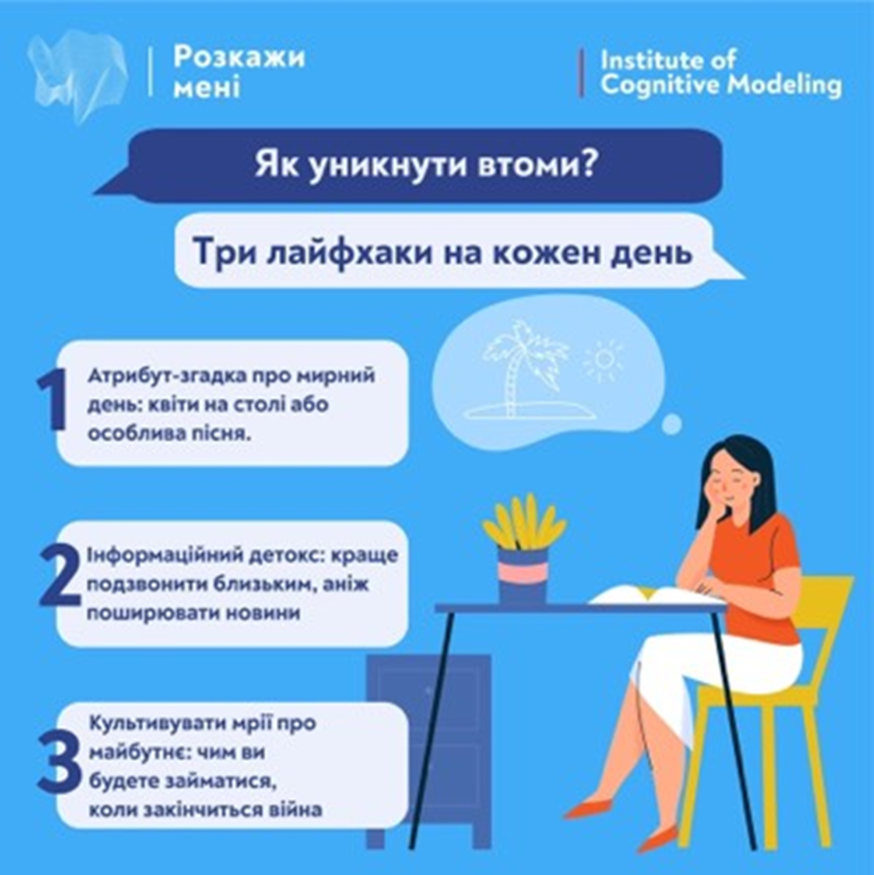 